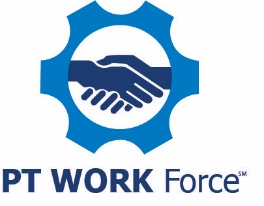 PTDA Bearings & Power Transmission, Inc.One Sprocket LaneReducer Springs, Michigan 48000PT/MC Job Description Chief Financial Officer (CFO) Exempt Position Reports to: President/Chief Executive OfficerJob Summary:  The Chief Financial Officer is responsible for planning, implementing, managing and running all the financial activities of the organization. Job Functions: Advises executive team on long-term business planning and financial planning to allow for better decision makingManages the company processes related to financial forecasts and budgetsProvides leadership and direction to the finance and accounting teamBuilds relationships with other senior managers as well as outside partners and stakeholdersOversees the preparation of all financial reportsProvides strategic recommendations to CEO and executive management teamReviews all policies and procedures on finance, human resources and information technologyStrong leadership skillsSkills Needed:  Knowledge of state and federal regulations that apply to corporate accounting functionsPast experience at an executive accounting levelAt least 10 years’ experience in finance/accounting At least 10 years’ experience in building and managing a teamStrong communication skills, both verbal and writtenAble to develop relationships with all levels of the organizationExercise sound judgement Education Required:  Bachelor’s degree in accounting, finance or economicsMBA or CPA is preferredOther:  There will be some travel to business meetings, approximately four times a yearHas interaction with all employee levelsPosition is eligible for a hybrid remote/in person work arrangement.EEO Statement:PTDA Bearings & Power Transmission, Inc. provides equal employment opportunities to all. We prohibit discrimination and harassment of any type without regard to race, color, religion, age, sex, national origin, disability status, protected veteran status, sexual orientation, or any other characteristics protected by federal, state or local laws. 